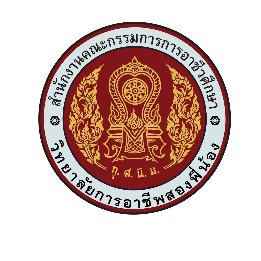 แบบบันทึกการเยี่ยมบ้านวัน/เดือน/ปี………………………………………………….๑. ชื่อ-สกุล…………………….……………………….เลขประจำตัวประชาชน………………………………………………๒. ระดับชั้น…………..แผนกวิชา…………………………………ปีการศึกษาที่เข้าเรียน………………………………….๓. เกิดวันที่……………เดือน……………………..…..พ.ศ……………………อายุ………..…………ปี………………..…เดือน๔. ที่อยู่ เลขที่…………………หมู่…………………ซอย……………………………………ตำบล/แขวง…………………………อำเภอ/เขต………………………………จังหวัด……………………………………รหัสไปรษณีย์…………………………………หมายเลขโทรศัพท์ติดต่อ.……………………………………E-mail…………………………………………………………………4. ชื่อ-สกุลบิดา………………………………………………………อาชีพ.……………………………………อายุ………………ปี มีชีวิตอยู่		 เสียชีวิตแล้ว		 อยู่ด้วยกัน		 แยกกันอยู่๖. ชื่อ-สกุลมารดา……………………………………………………อาชีพ.……………………………………อายุ………………ปี มีชีวิตอยู่		 เสียชีวิตแล้ว		 อยู่ด้วยกัน		 แยกกันอยู่๗. จำนวนพี่น้องในครอบครัวทั้งหมด.………………คน	       ชาย…………คน 		หญิง……………คนนักเรียน นักศึกษา เป็นบุตรคนที่………………………ของครอบครัว๘. ปัจจุบันอาศัยอยู่กับ……………………………………………………เกี่ยวข้องเป็น………………………กับนักเรียน๙. รายได้ของบิดา…………………….…………บาท/เดือน		   มารดา…………………….………บาท/เดือน๑๐. บ้านที่อยู่เป็นของ	 พ่อแม่	 บ้านเช่า	 ผู้อาศัย  อื่นๆ...............................๑๑. ผู้เรียนมีโรคประจำตัว		 ไม่มี	 มี ระบุ…………………….…………………..๑๒. เพื่อนสนิทของผู้เรียน คือ……………………………….……… หมายเลขโทรศัพท์………………….…….………๑3. ผู้เรียนดื่มเครื่องดื่มที่มีแอลกอฮอล์หรือสารเสพติดหรือไม่ ดื่มบ่อย ๆ		 ดื่มแต่ไม่บ่อย	 เคยดื่ม		 ไม่เคยดื่ม๑๔. ผู้เรียนออกเที่ยวกลางคืน บ่อยๆ		 ออกแต่ไม่บ่อย	 นานๆ ครั้ง		 ไม่มี๑๕. นักเรียนมีเพื่อนต่างเพศมาหาหรือไปด้วยกัน บ่อยๆ		 ออกแต่ไม่บ่อย	 นานๆ ครั้ง		 ไม่มี๑๖. นักเรียนสูบบุหรี่หรือไม่ สูบบ่อยๆ		 สูบไม่บ่อย		 นานๆ ครั้ง		 ไม่มี๑๗. นักเรียนเล่นการพนัน เล่นบ่อยๆ		 เล่นแต่ไม่บ่อย	 นานๆ ครั้ง		 ไม่มี๑๘. การกิจที่ได้รับมอบหมายจากครอบครัว ทำงานบ้าน	 หารายได้ช่วยครอบครัว	 อื่นๆ (ระบุ)………………………………๑๙. ความสัมพันธ์กับสมาชิกในครอบครัว ดีมาก		 ดี			 ปานกลาง		 น้อย๒๐. ความคิดเห็นของผู้ปกครองที่มีต่อผู้เรียน………………………………………………………………………………………………………………………………………………………………………………………………………………………………….…………………………………………………………………………………………………………………………………………………………………………………………………………………………………………………๒๑. ความคิดเห็นและข้อเสนอแนะของครูประ.จำชั้น/ครูที่ปรึกษา ในการออกเยี่ยมบ้านครั้งนี้……………………………………………………………………………………………………………………………………………………………………………………………………………………………………………………………………………………………………………………………………………………………………………………………………………………………………………………………………………………ลงชื่อ…………………………………………      (……………………………………………)ผู้ปกครองลงชื่อ…………………………………………      (……………………………………………) ครูที่ออกเยี่ยมบ้านแผนที่บ้านนักเรียน นักศึกษาหมายเหตุ	ให้ระบุสถานที่ใกล้เคียงบ้านพักลงชื่อ…………………………..…………….     (                                    )ครูที่ออกเยี่ยมบ้านวัน/เดือน/ปี……………………………………….		รูปที่ 1…………………………………………………………………………………………………………………………..	รูปที่ 2…………………………………………………………………………………………………………………………..เรื่องราวดี ดี จากการเยี่ยมบ้านนักเรียน นักศึกษา